PENGARUH KEPATUHAN ATAS PERUNDANG-UNDANGAN, KOMPETENSI PEMERINTAH DESA DAN PARTISIPASI MASYARAKAT  TERHADAPAKUNTABILITAS PENGELOLAAN DANA DESA (Studi Pada Kecamatan Pampangan Kabupaten OKI)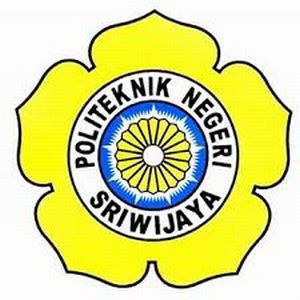 Disusun untuk Memenuhi Syarat Menyelesaikan Pendidikan Sarjana Terapan (D-IV) Akuntansi Sektor Publik pada Jurusan AkuntansiPoliteknik Negeri SriwijayaOleh: ULFAH WALADIYAH061440511787POLITEKNIK NEGERI SRIWIJAYAPALEMBANG2018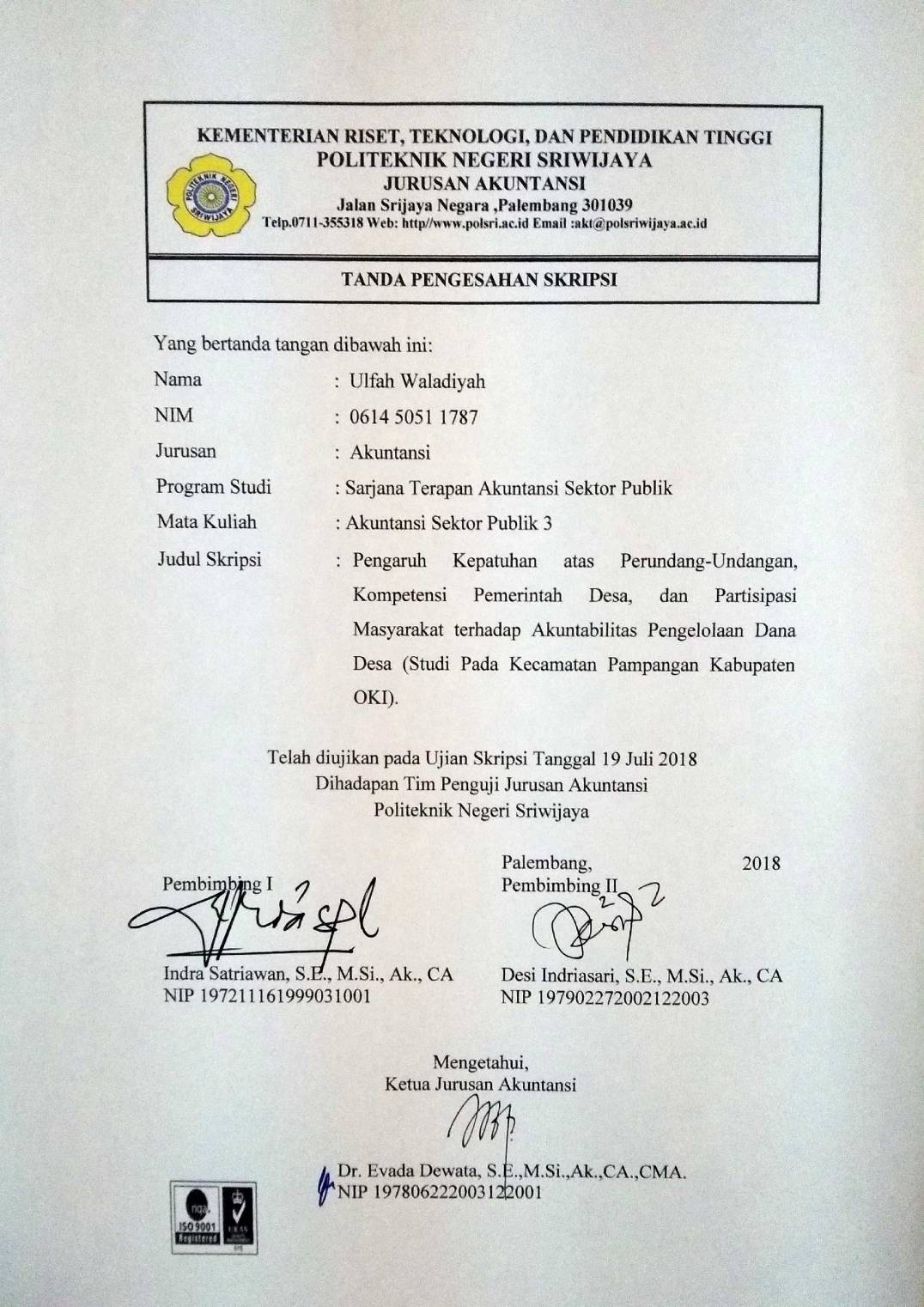 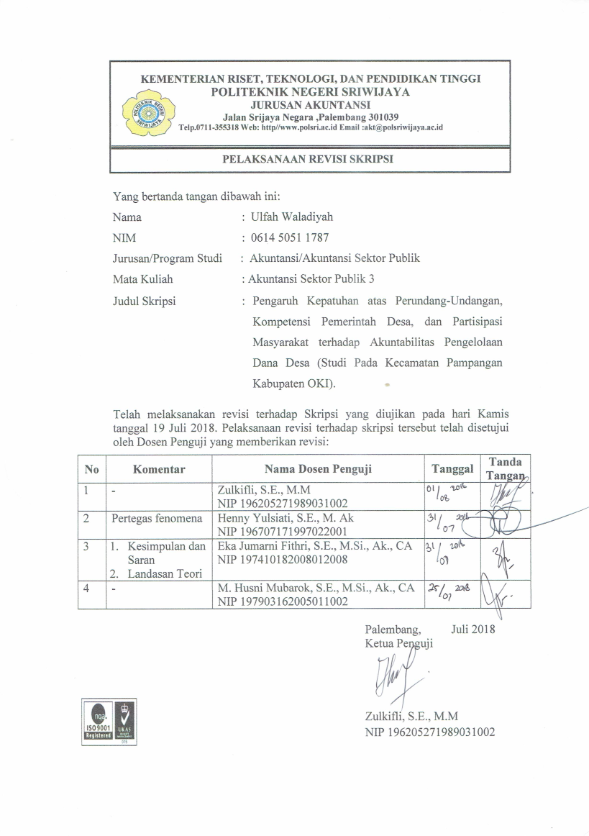 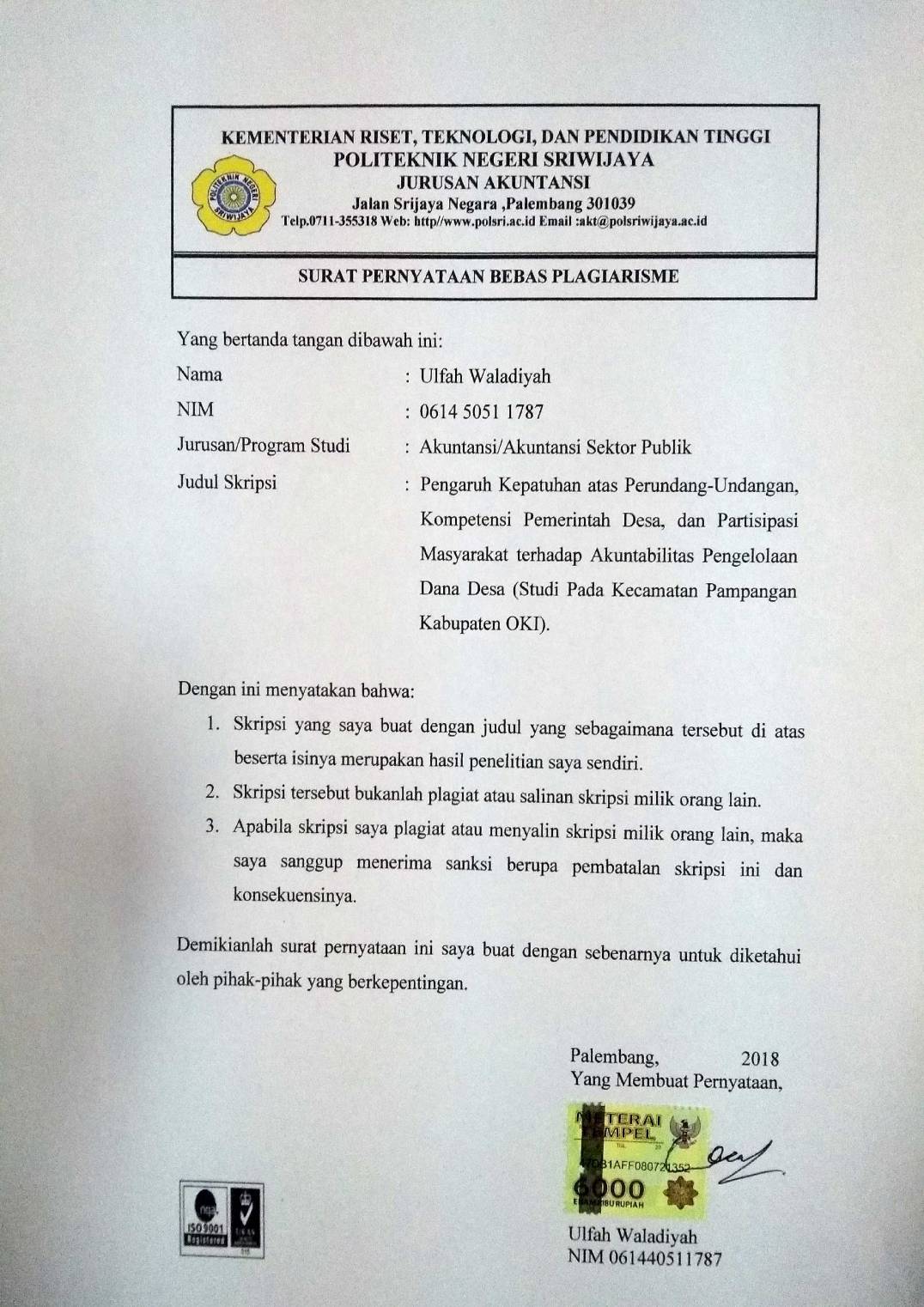 KATA PENGANTARAssalamu’alaikum warahmatullahi wabarakatuh.				Dengan nama Allah yang Maha Pengasih lagi Maha Penyayang. Alhamdulillah Puji Syukur atas kehadirat Allah SWT yang telah memberikan rahmat dan ridho-Nya serta kekuatan dan kesabaran sehingga penulis dapat menyelesaikan skripsi ini yang berjudul “Pengaruh Kepatuhan atas Perundang-undangan, Kompetensi Pemerintah Desa, dan Partisipasi Masyarakat terhadap Akuntabilitas Pengelolaan Dana Desa (Studi Pada Kecamatan Pampangan Kabupaten OKI)”.					Dalam penyusunan skripsi ini tidak terlepas dari doa, bimbingan, bantuan, dan dorongan dari berbagai pihak baik secara langsung maupun tidak langsung. Oleh karena itu penulis ingin menyampaikan ucapan terima kasih kepada semua pihak yang telah banyak membantu dalam penulisan skripsi ini. Penulis menyampaikan ucapan terima kasih kepada :Bapak Dr. Ing. Ahmad Taqwa, M.T. selaku Direktur Politeknik Negeri Sriwijaya.Ibu Dr. Evada Dewata, S.E., M.Si., Ak., CA., CMA. selaku Ketua Jurusan Akuntansi Politeknik Negeri Sriwijaya.Ibu Yuliana Sari, S.E., MBA., Ak., CA. Selaku Sekretaris Jurusan Akuntansi Politeknik Negeri Sriwijaya.Ibu Nelly Masnila, S.E., M.Si., Ak., CA. selaku Ketua Program Studi Akuntansi Sektor Publik Politeknik Negeri Sriwijaya.Bapak Indra Satriawan, S.E., M.Si., Ak., CA. selaku Dosen Pembimbing I yang telah memberikan masukan dan bimbingan dengan sangat baik dalam penyusunan skripsi ini.Ibu Desi Indriasari, S.E., M.Si., Ak., CA. selaku Dosen Pembimbing II sekaligus Dosen Pembimbing Akademik yang telah memberikan masukan dan bimbingan dengan sangat baik dalam penyusunan skripsi ini dan telah meluangkan waktu untuk membimbing selama proses perkuliahan.Kedua orang tua tercinta yang telah banyak berkorban baik materi maupun tenaga selama menyelesaikan skripsi ini, dan doa yang telah diberikan.Adik-adikku tersayang yang telah memberikan semangat dan doa.Bapak dan Ibu Dosen yang telah membimbing selama di Jurusan Akuntansi Politeknik Negeri Sriwijaya.Bapak Dr. Periansya, S.E., M.M selaku Dosen mata kuliah Seminar Akuntansi yang telah banyak memberikan ilmu dalam menyelesaikan skripsi ini.Seluruh staff administrasi di lingkungan kampus Politeknik Negeri Sriwijaya Kepala dan Sekretaris Kecamatan Pampangan Kabupaten OKI yang telah mengizinkan penulis untuk meneliti dan menyebarkan kuesioner.Seluruh Pemerintah Desa di Kecamatan Pampangan selaku responden yang telah berpartisipasi dalam mengisi kuesioner.Teman-teman se-almamater Politeknik Negeri Sriwijaya khususnya rekan-rekan seperjuangan kelas APC 2014 yang saling membantu dan memberikan semangat dalam menyusun skripsi ini.Sahabat terbaikku Ayun Astuti, Dwi Lestari, Velisia Anggia Putri yang tidak pernah lelah saling mendoakan, menyemangati dan menghibur selama masa perkuliahan.	Dalam penulisan skripsi ini penulis menyadari sepenuhnya baik isi, materi, maupun cara pembahasan masih belum sempurna, untuk itu penulis mengharapkan saran, kritik, serta masukan yang bersifat membangun untuk perbaikan di masa yang akan datang. Penulis berharap semoga skripsi ini dapat bermanfaat bagi kita semua, serta jasa dan kebaikan yang telah diberikan mendapat balasan yang setimpal dari Allah SWT. Aaamiin yarabbalalamin.Wassalamu’alaikum warahmatullahi wabarakatuh.Palembang,	  Agustus 2018                PenulisABSTRACTThe Influence of compliance with legal provisions, competence of village government, and public participation to accountability of village fund management (study in Pampangan Districts OKI Regency)Ulfah Waladiyah.2018 (xv + 85 pages)Email: ulfahwaladiyah@rocketmail.comThe purpose of this research was to know The Influence of compliance with legal provisions, competence of village government, and public participation to accountability of village fund management in Pampangan Districts Ogan Komering Ilir Regency. The population of the current research was village government in Pampangan District Ogan Komering Ilir Regency. Sample was determined by using purposive sampling that were village government who holds a position in finance. The data was the primary data that was collected through questionnaires distributed to respondents. The respondents in this research is the the head of the village, the secretary of the village, and the treasurer of the village to each village in Pampangan Regency. The data were analyzed by using multiple linear regression and supported by SPSS version 20.0 for windows. The results of this research indicated that compliance with legal provisions partially had positive and significant influence on the accountability of village fund management, while competence of village government and public participation did not have any significant influence on the accountability of village fund management. Simultaneously, compliance with legal provisions, competence of village government, dan public participation had positive and significant influence on the accountability of village fund management.Key Words: Village Funds, Compliance with legal provisions, Competence of village government, public participation, accountability of village fund management.ABSTRAKPengaruh Kepatuhan atas Perundang-Undangan, Kompetensi Pemerintah Desa, Dan Partisipasi Masyarakat Terhadap Akuntabilitas Pengelolaan Dana Desa (Studi Pada Kecamatan Pampangan Kabupaten OKI)Ulfah Waladiyah.2018 (xv + 85 halaman)Email: ulfahwaladiyah@rocketmail.comPenelitian ini bertujuan untuk mengetahui Pengaruh Pengaruh Kepatuhan atas Perundang-Undangan, Kompetensi Pemerintah Desa, Dan Partisipasi Masyarakat Terhadap Akuntabilitas Pengelolaan Dana Desa (Studi Pada Kecamatan Pampangan Kabupaten OKI)pada Kecamatan Pampangan Kabupaten Ogan Komering Ilir. Populasi penelitian ini adalah Pemerintah Desa di Kecamatan Pampangan Kabupaten Ogan Komering Ilir yang terdiri dari 22 Desa. Sampel ditentukan dengan menggunakan purposive samplingyaitu Pemerintah desa yang menduduki jabatan di bidang yang berkaitan dengan keuangan. Data yang digunakan peneliti dalam penelitian ini adalah data primer yang dikumpulkan melalui penyebaran kuesioner kepada Kepala Desa, Sekretaris Desa, dan Bendahara pada setiap desa di Kecamatan Pampangan. Dari 66 kuesioner yang dibagikan, hanya 60 kuesioner yang kembali dan bisa diolah. Data dianalisis dengan menggunakan analisis regresi linier berganda dan diolah dengan menggunakan bantuan software SPSS versi 20. Hasil penelitian menunjukkan bahwa secara parsial Kepatuhan atas Perundang-undangan berpengaruh positif signifikan terhadap Akuntabilitas Pengelolaan Dana Desa, sedangkan Kompetensi Pemerintah Desa dan Partisipasi Masyarakat tidak berpengaruh signifikan terhadap Akuntabilitas Pengelolaan Dana Desa. Secara simultan Kepatuhan atas Perundang-undangan, Kompetensi Pemerintah Desa, dan Partisipasi Masyarakat berpengaruh terhadap Akuntabilitas Pengelolaan Dana Desa.Kata Kunci: Kepatuhan atas Perundang-undangan, Kompetensi Pemerintah,     Partisipasi Masyarakat, Akuntabilitas Pengelolaan Dana Desa.MottoKupersembahkan kepada:Kedua Orang Tuaku Tercinta(Zawawi dan Erma)Kedua adikku tersayang(fia dan chika)Teman seperjuanganku APC 2014Sahabat-sahabat terbaikkuAlmamaterkuDAFTAR TABELDAFTAR GAMBARDAFTAR LAMPIRAN“Barangsiapa yang bertaqwa kepada Allah, niscaya dia akan mengadakan baginya jalan keluar dan memberinya rezeki dari arah yang tiada disangka-sangkanya.” (QS. Ath Tholaq: 2-3)“Bersabarlah kamu dan kuatkanlah kesabaranmu dan tetaplah bersiap siaga dan bertawaqalah kepada Allah supaya kamu menang.”    (QS. Al Imraan:200)“Semua akan terlihat tidak mungkin sampai kau selesai melakukannya.”(Nelson Mandela)“Hidup itu pilihan, setiap pilihan pasti ada risiko. Dan hidup ini tentang bagaimana cara menjalani pilihan dan ikhlas menerima setiap risiko yang ada.” (Ulfah Waladiyah)		hlm		hlm		hlmTabel 1.1Anggaran Dana Desa dari Pemerintah Pusat ...........................2Tabel 1.2Penerimaan Dana Desa ............................................................4Tabel2.1Penelitian Terdahulu ................................................................33Tabel3.1Definisi Operasional Variabel .................................................43Tabel4.1Tingkat Pengambilan Kuesioner  ............................................52Tabel4.2Data Karakteristik Reponden ..................................................53Tabel  4.3Frekuensi Variabel Penelitian Akuntabilitas Pengelolaan DD (Y) ...........................................................................................56Tabel  4.4Frekuensi Variabel Penelitian Kepatuhan atas Perundang-Undangan () .........................................................................56Tabel  4.5Frekuensi Variabel Penelitian Kompetensi Pemerintah Desa () ..........................................................................................57Tabel  4.6Frekuensi Variabel Penelitian Partisipasi Masyarakat () ....58Tabel  4.7Hasil Uji Validitas Variabel Akuntabilitas Pengelolaan Dana Desa (Y).................................. ...............................................59Tabel  4.8Hasil Uji Validitas Variabel Kepatuhan atas Perundang-undangan () ..........................................................................60Tabel  4.9Hasil Uji Validitas Variabel Kompetensi Pemerintah Desa () ..........................................................................................60Tabel  4.10Hasil Uji Validitas Variabel Partisipasi Masyarakat () .......61Tabel  4.11Hasil Uji Reliabilitas ...............................................................62Tabel  4.12Hasil Uji Normalias .................................................................63Tabel  4.13Hasil Uji Multikolinieritas .......................................................65Tabel  4.14Hasil Uji Regresi Linier Berganda ..........................................67Tabel  4.15Hasil Uji Koefisien Determinasi Disesuaikan .........................69Tabel  4.16Hasil Uji t (Parsial) ..................................................................70Tabel  4.17Hasil Uji F (Simultan) .............................................................71                                                                                                                           hlm                                                                                                                           hlm                                                                                                                           hlmGambar 1.1Perkembangan Transfer ke Daerah dan Dana Desa 2014-2018 .........................................................................................2Gambar 2.1Paradigma Penelitian ...............................................................37Gambar 4.1Grafik Normal P-Plot ..............................................................64Gambar 4.2Grafik Histogram .....................................................................64Gambar 4.3Grafik Scatterplot ....................................................................66Lampiran 1Surat Kesepakatan Bimbingan Skripsi Pembimbing ILampiran 2Surat Kesepakatan Bimbingan Skripsi Pembimbing IILampiran 3Kartu Konsultasi Pembimbing ILampiran 4Kartu Konsultasi Pembimbing IILampiran 5Surat Izin PenelitianLampiran 6Surat Balasan Izin PenelitianLampiran 7Kuesioner PenelitianLampiran 8Data Profil Kecamatan Pampangan Bulan Oktober 2017Lampiran 9Daftar Nama Desa Di Kecamatan Pampangan Kabupaten Ogan Komering IlilLampiran 10Rincian Pengembalian KuesionerLampiran 11Data Karakteristik RespondenLampiran 12Tabulasi DataLampiran 13Hasil Uji SPSSLampiran 14Data hasil wawancara